01B_Sochy - výběr reprodukcí, 12. 9. 2022 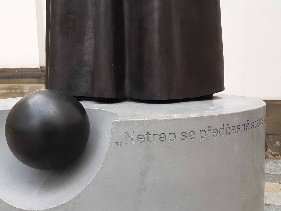 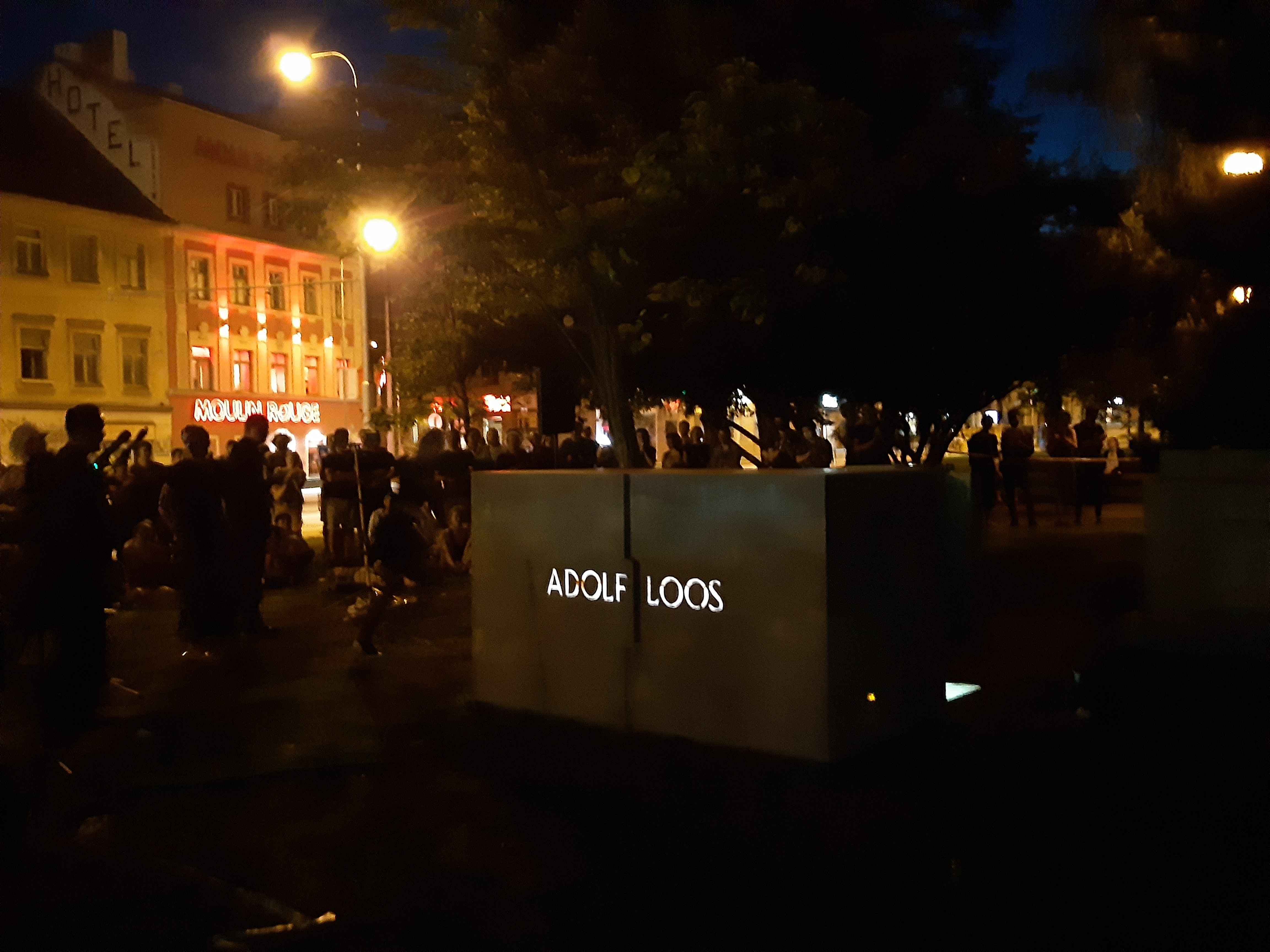 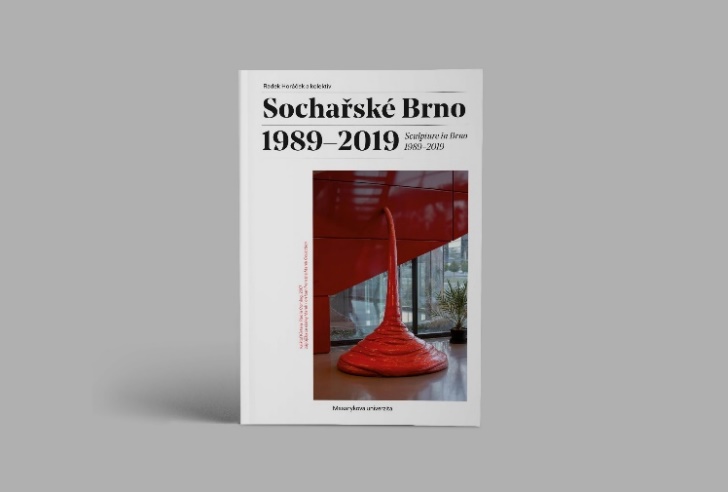 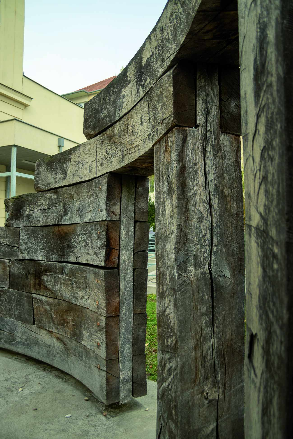 Jan Šebánek, 2020                    Oldřich Morys, Jaroslav Sedlák         1. vydání            Jan AmbrůzPáter Martin Středa                    Adolf Loos, 2020                                                          Brána vědění, 1995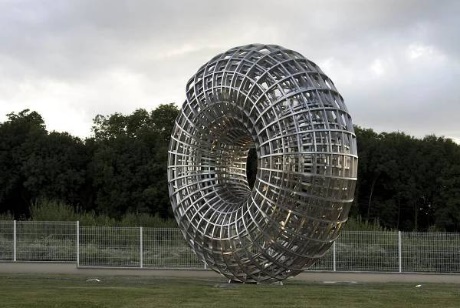 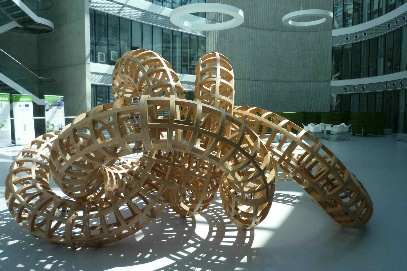 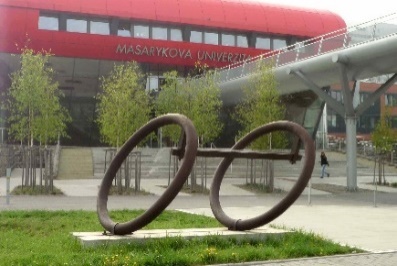 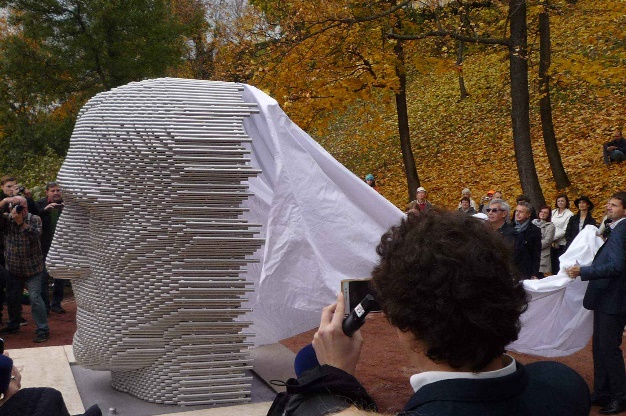 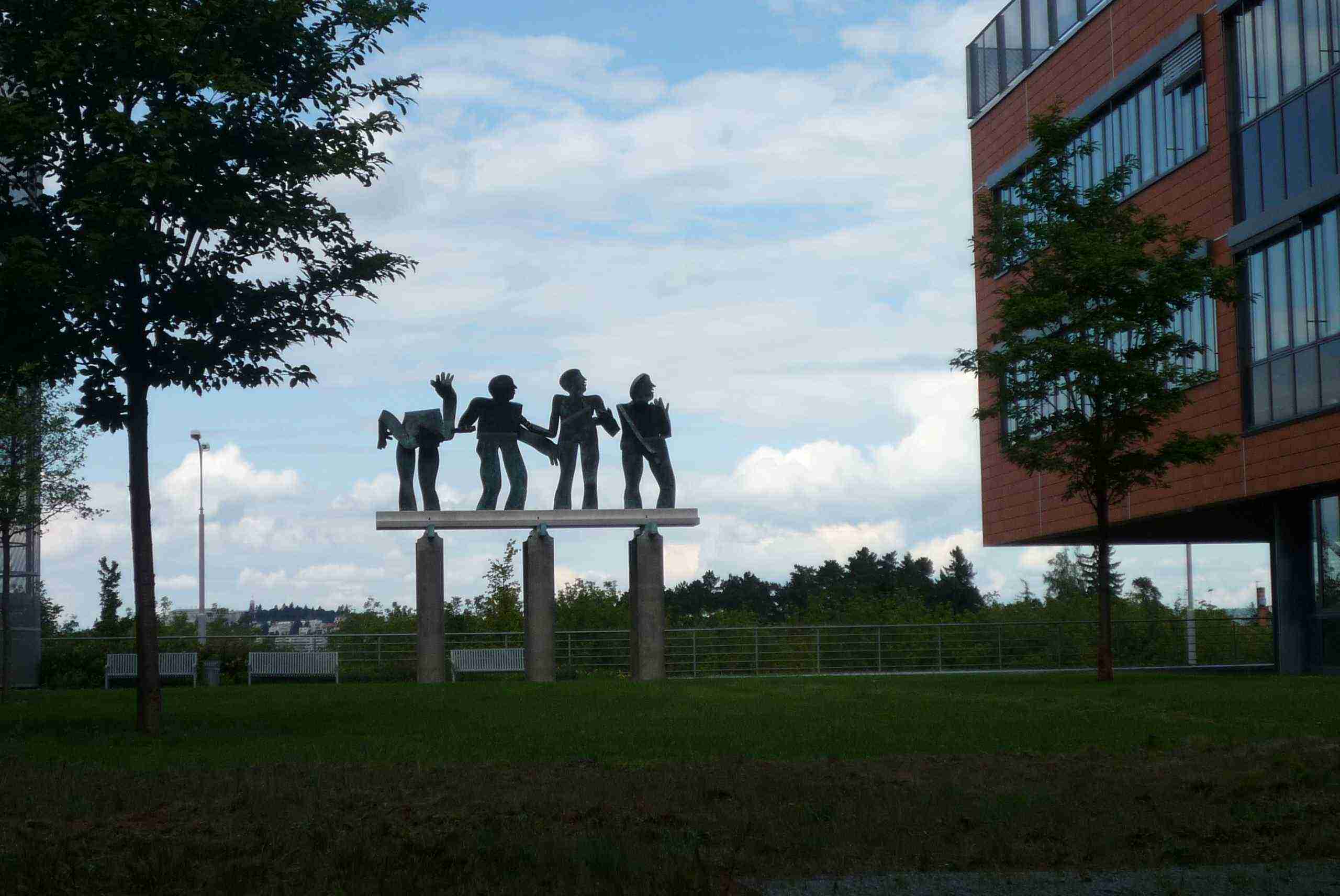 Tomáš Medek     2004-2006                        V. K. Novák, 2009-2011 Jiří Sobotka             Jozef JankovičUroboros, 2008   Tangle Untangle               Nakloněné kruhy            Jan Skácel, 2016     Rovnováha, 2009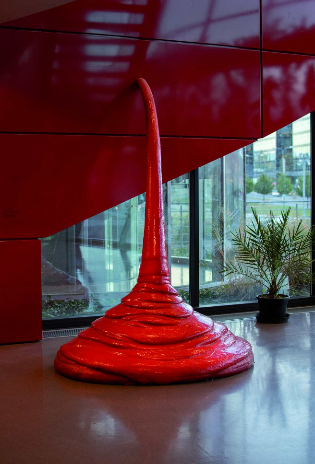 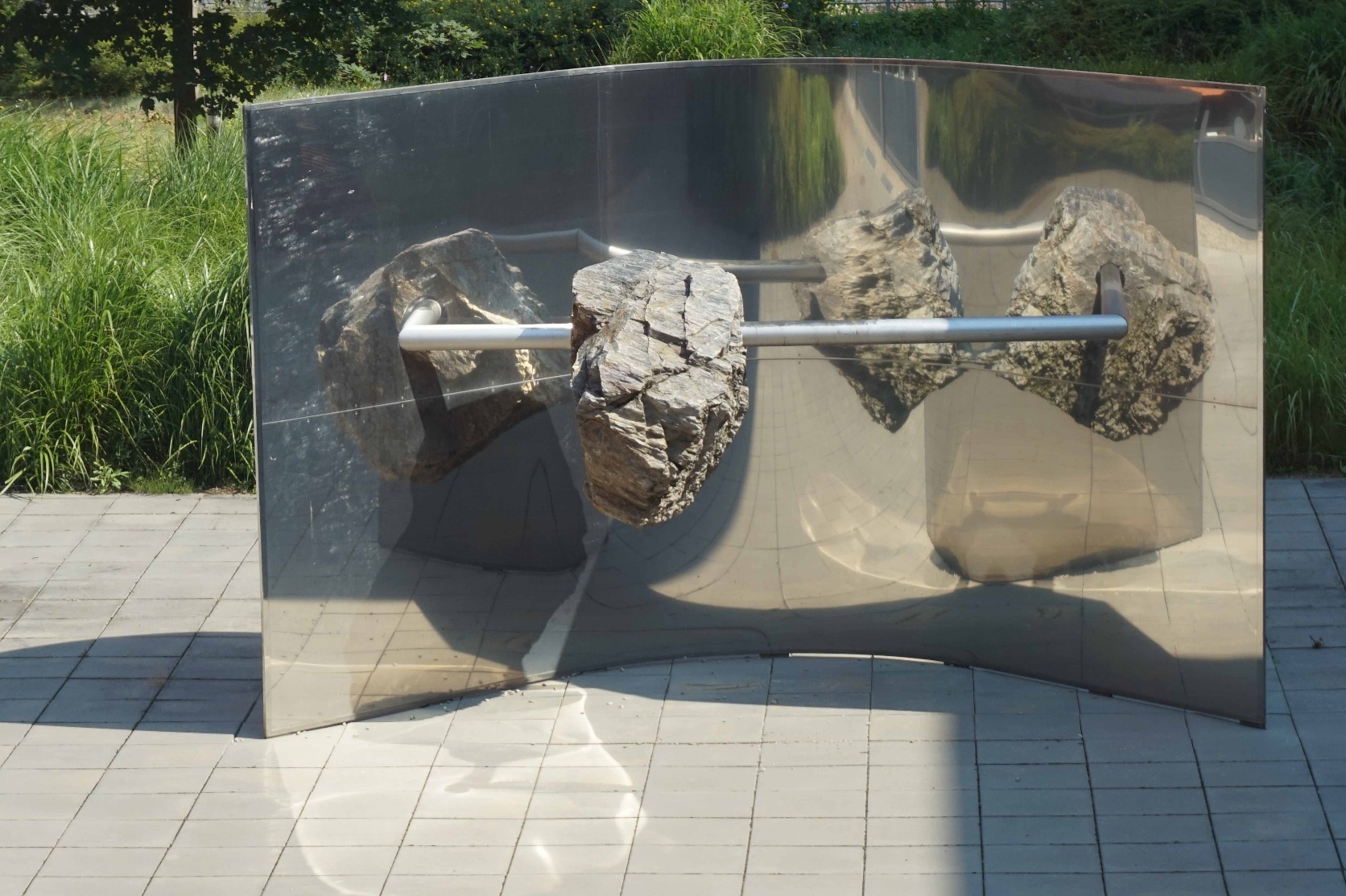 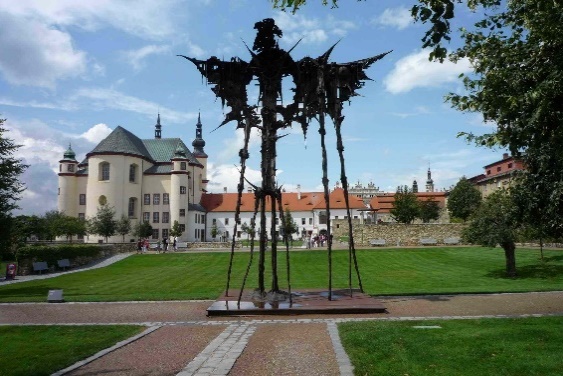 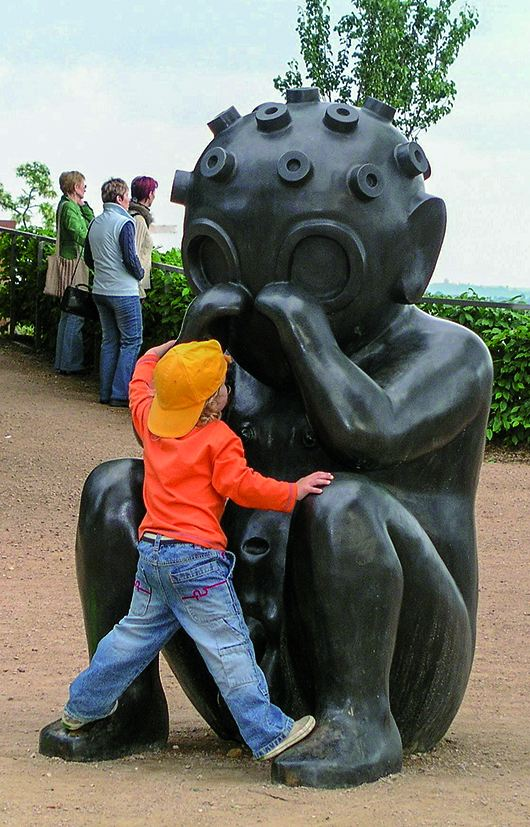 Krištof Kintera             Aleš Veselý                                                Aleš Veselý             Jaroslav RónaRe dis Coming, 2007  Doteky a distance, 2009-2011                   Caddish                   Malý Marťan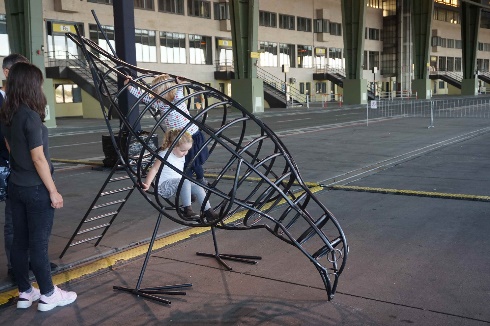 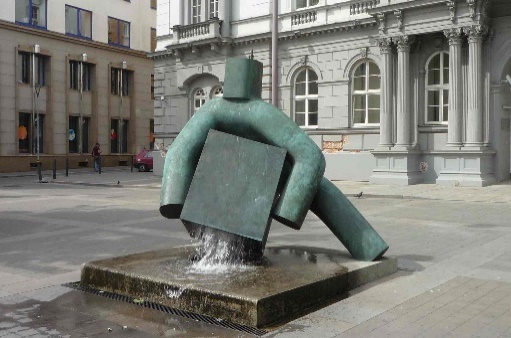 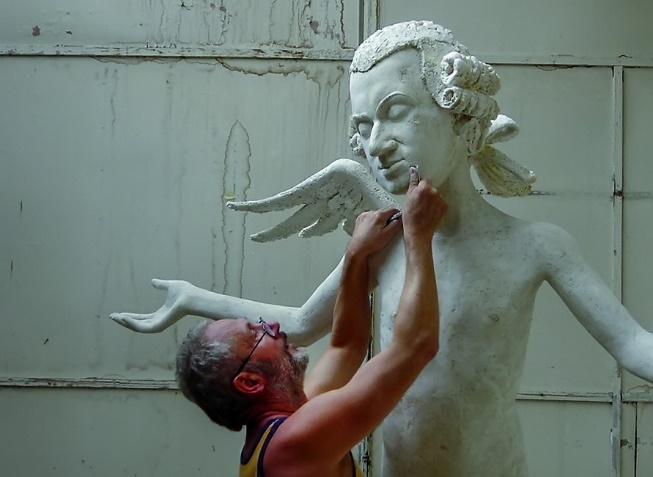 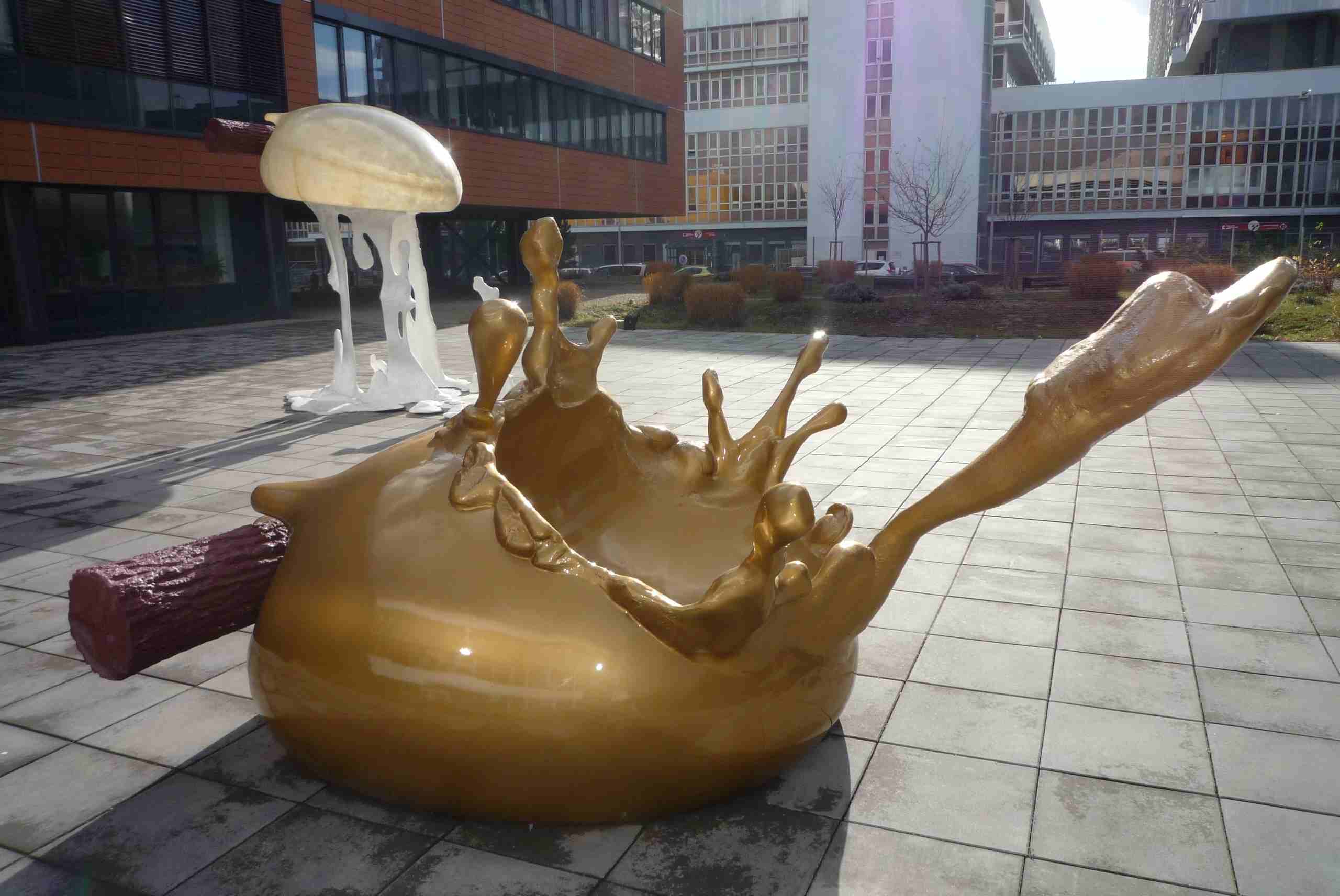 Eva Koťátková                  Marius Kotrba                Kurt Gebauer                 Lukáš RittsteinVeletrh Art Berlin, 2017    Spravedlnost, 2009        Mozart                           Univerzitní kampus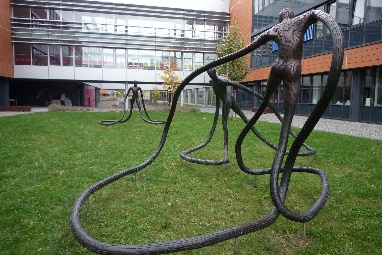 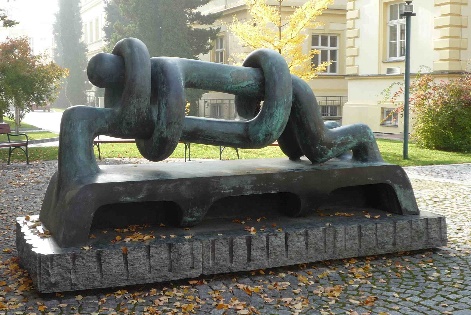 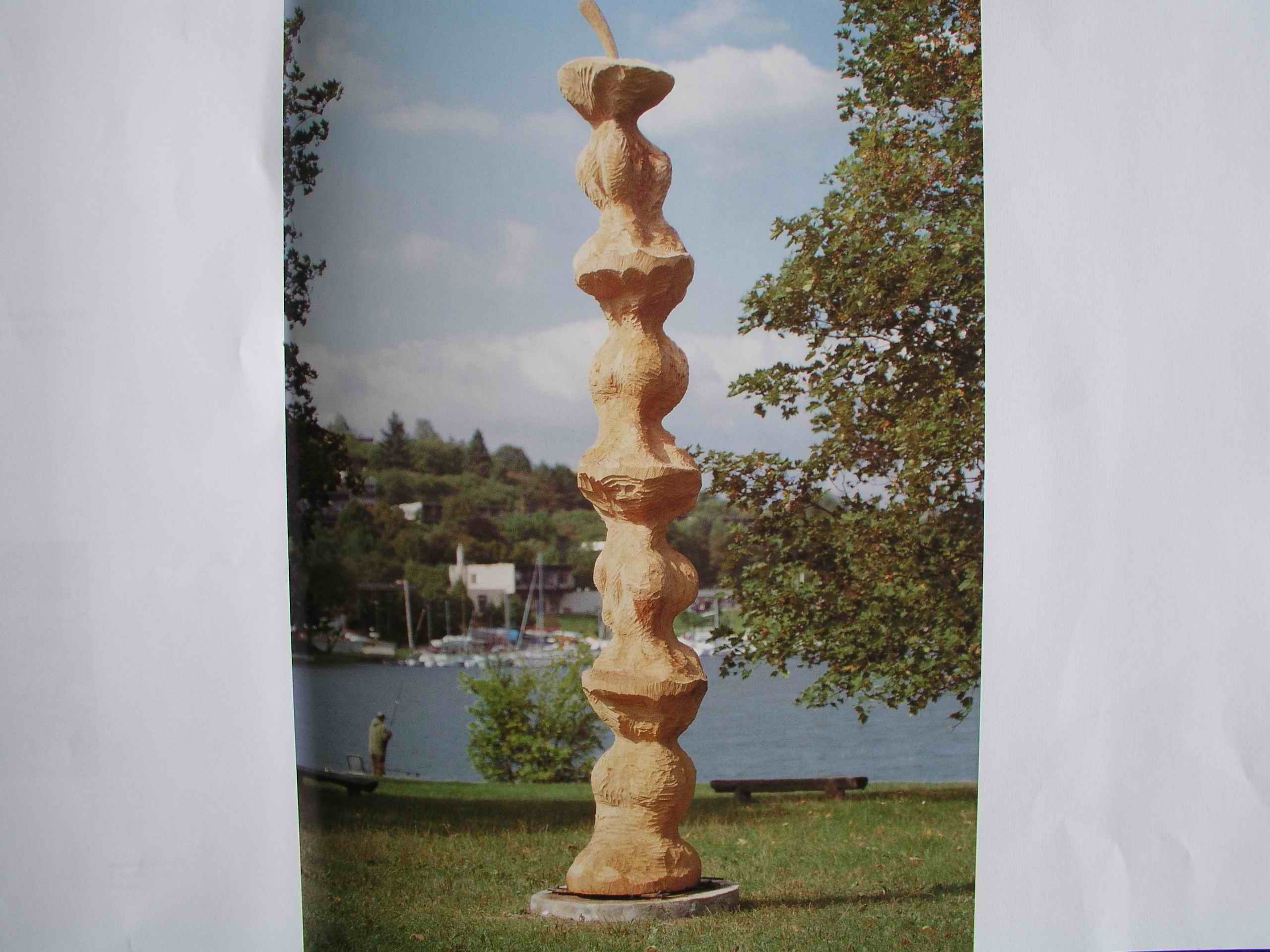 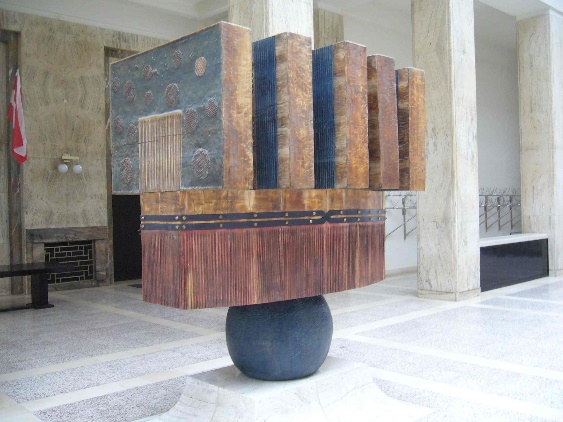 Michal Gabriel, 2009 Marius Kotrba, 2003              Jiří Sobotka               Vladimír Preclík, PrF MUHadicové postavy      Dvojice, PřF MU                    Ohryzkovník, 1998    Zákoník, 1970-1994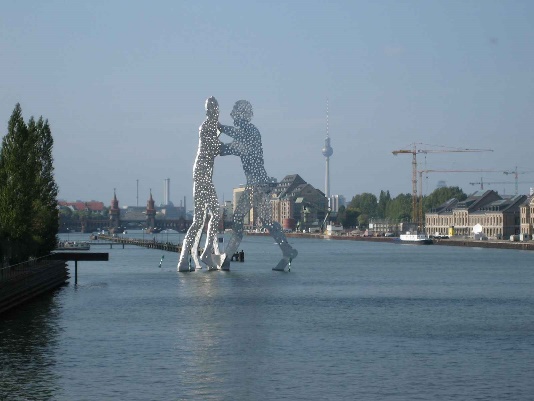 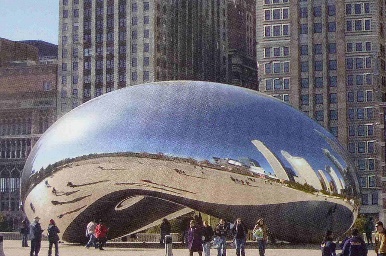 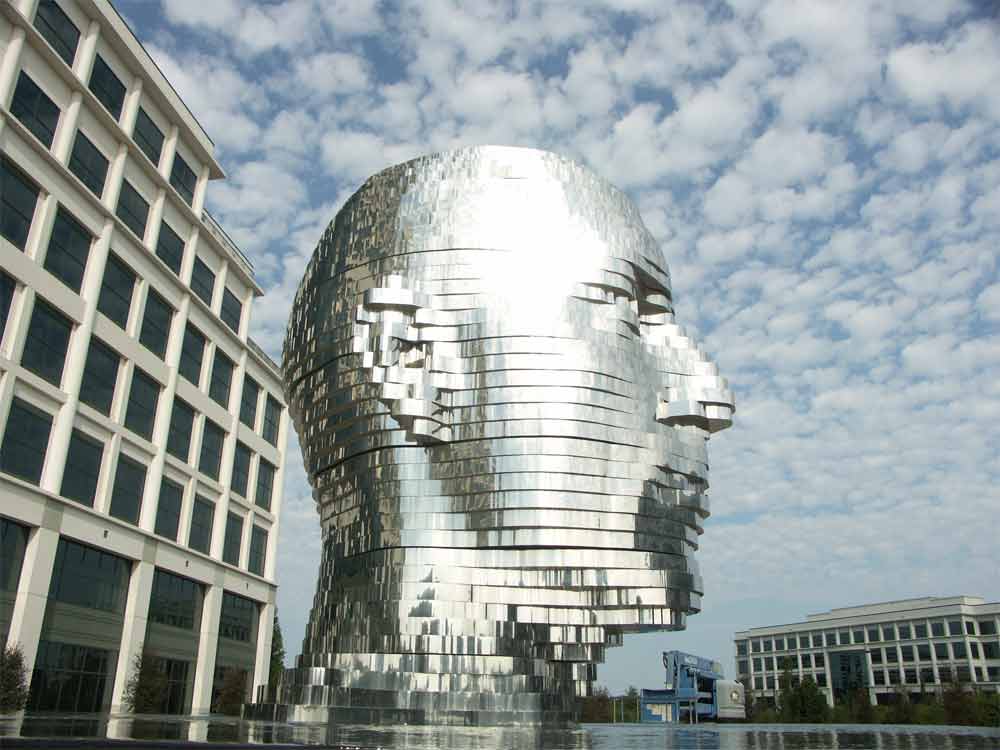 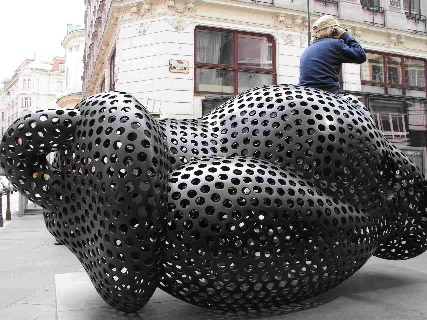 Jonathan Borofsky, Berlin   Anish Kapoor, Chicago   David Černý, 2006    Tony Cragg, FerrymanMolecule Man, 1999            Cloud Gate, 2006           Metalmorphosis         Vídeň                                                                                      Charlotte, USA Druhé doplněné vydání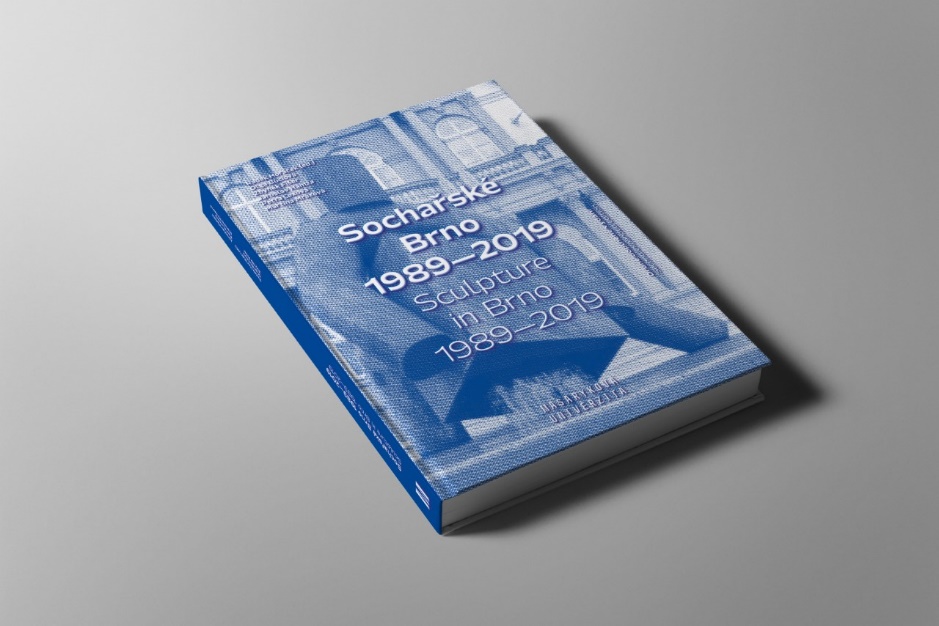 Pozor – běžná cena v knihkupectvích je cca 700,- Kč, využijte Obchodní centru Pedagogické fakulty MU https://is.muni.cz/obchod/fakulta/ped/ Univerzitní cena je zde 350,-Kč